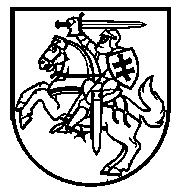 LIETUVOS RESPUBLIKOS ŠVIETIMO, MOKSLO IR SPORTO MINISTERIJABiudžetinė įstaiga, A. Volano g. 2, 01516 Vilnius, tel. (8 5) 219 1225/219 1152, faks. (8 5) 261 2077, el. p. smmin@smsm.lt, http://www.smsm.lt. Duomenys kaupiami ir saugomi Juridinių asmenų registre, kodas 188603091.Atsisk. sąsk. LT30 7300 0100 0245 7205 „Swedbank“, AB, kodas 73000________________________________________________________________________________________________Įgyvendinant Lietuvos Respublikos švietimo įstatymo 24 straipsnio 3 dalies nuostatą, kad valstybės garantuojamas švietimas pagal priešmokyklinio, pradinio, pagrindinio ir vidurinio ugdymo programas teikiamas Lietuvos Respublikos piliečiams, gyvenantiems Lietuvos Respublikoje, ir užsieniečiams, turintiems teisę nuolat ar laikinai gyventi Lietuvos Respublikoje, ir Lietuvos Respublikos užsieniečių teisinės padėties įstatyme įtvirtintą nuostatą, kad nepilnamečiai asmenys turi teisę mokytis pagal ikimokyklinio, priešmokyklinio ir bendrojo ugdymo programą, nepilnamečiam asmeniui, kuriam yra / ar buvo suteikta laikinoji apsauga, nuo 2022 m. rugsėjo 1 d. privalo būti tęsiamas ugdymas pagal priešmokyklinio, bendrojo ugdymo programas ar vykdoma profesinio mokymo programa Lietuvos ugdymo įstaigose. 2022 m. birželio 27 d. duomenimis, Lietuvoje apsistojo 22 195 nepilnamečiai iš Ukrainos, iš jų 10 012 lankė ugdymo įstaigas  šalyje. Iš Ukrainos atvykusių mokinių skaičius nuolat keičiasi. Ryškėja keli pagrindiniai šių mokinių apsisprendimo gyventi Lietuvoje profiliai: planuojantys pasilikti šalyje gyventi, planuojantys būti iki vienų mokslo metų ar trumpiau bei nepriėmę sprendimo. Šios aplinkybės yra svarbios pasirenkant ugdymo programas ir ugdymo būdus.BENDROSIOS NUOSTATOSVaikų ir mokinių priėmimas į ugdymo įstaigas vykdomas bendra tvarka.Ikimokyklinis ir priešmokyklinis ugdymas ukrainiečių kalba nevykdomas, formuojamos higienos normoje nustatytų dydžių bendros lietuvių ir ukrainiečių vaikų grupės, ugdymas vykdomas lietuvių kalba. Tėvams pageidaujant ir esant galimybei, ugdymo įstaigoje formuojamos bendros tautinių mažumų ir ukrainiečių vaikų grupės, kuriose ugdymas organizuojamas tautinės mažumos ugdomąja kalba. Mokytojo padėjėjas, kalbantis ukrainiečių kalba, tokiose grupėse būtų privalumas. Atskirais atvejais, kai asmenys iš Ukrainos atvyksta jau prasidėjus mokslo metams, o vaikai į ugdymo įstaigą registruojami po rugsėjo 1 d. ir jiems reikalingas adaptacinis laikotarpis (karo, vietos pakeitimo, persikėlimo stresui įveikti), gali būti sudaromos laikinos grupės, kuriose ugdymas organizuojamas ukrainiečių kalba. Tokios grupės turėtų veikti ribotą laikotarpį, ilgiausiai – iki kitų metų rugpjūčio 31 d. Visiems bendrojo ugdymo mokiniams rekomenduojama mokytis kasdieniu mokymo proceso organizavimo būdu grupinio mokymosi forma pagal Lietuvos bendrojo ugdymo programas, formuojant klases, organizuojant ugdymą, vertinant, pripažįstant išsilavinimą taip, kaip nustato Lietuvos teisės aktai. Mokiniams, planuojantiems pasilikti šalyje iki vienų metų ar trumpiau, galimas mokymasis nuotolinio mokymo proceso organizavimo būdu pagal Ukrainos bendrąsias ugdymo programas ukrainiečių kalba, Ukrainos švietimo ministerijos pripažintose nuotolinio mokymo mokyklose, registruojant mokinius Lietuvos mokyklose kaip besimokančius pavienio mokymosi forma, bet ne ilgiau nei iki 2023 m. rugpjūčio 31 d. Taip pat galimas ugdymo proceso organizavimas grupinio mokymosi forma pagal Ukrainos bendrojo ugdymo programas kasdieniu mokymo proceso organizavimo būdu ukrainiečių kalba mokyklose, gavusiose švietimo, mokslo ir sporto ministro (toliau – Ministras) sutikimą, organizuojant ugdymą, vertinant, pripažįstant išsilavinimą taip, kaip nustato Ukrainos teisės aktai. Finansavimui, mokiniams atvykus į ugdymo įstaigą iki rugsėjo 1 d., mokymo lėšos skiriamos Mokymo lėšų apskaičiavimo, paskirstymo ir panaudojimo tvarkos aprašo nustatyta tvarka.Nepriklausomai nuo pasirinkto mokymosi būdo ir formos, ugdomosios kalbos ar ugdymo programos, visi mokiniai, atvykę iš Ukrainos ir registruoti Lietuvos mokyklose, skirtingomis apimtimis ir tempu privalo mokytis lietuvių kalbos pagal kalbos mokėjimo lygius (A1–B2), esant galimybei, sudaromos sąlygos mokytis ukrainiečių kalbos. Visiems vaikams turi būti užtikrinamas bendravimas su bendraamžiais bei sudaryta galimybė dalyvauti ugdymo įstaigos organizuojamose neformaliojo vaikų švietimo veiklose, teikiama būtina švietimo ir mokymosi pagalba, nuolat palaikomas ryšys su vaiku, šeima ir mokykla, kurioje mokoma(si) nuotoliniu būdu.Ketinantiesiems vykdyti Ukrainos bendrojo ugdymo programas Lietuvos mokyklose, būtina kreiptis į Švietimo, mokslo ir sporto ministeriją (toliau – Ministerija) ir gauti Ministro rašytinį sutikimą. Sutikimo turėtojas, vykdydamas sutikime nurodytą Ukrainos bendrojo ugdymo programą, privalo užtikrinti valstybinės kalbos mokymąsi bei mokytojų ir švietimo pagalbos specialistų turimo išsilavinimo ir kvalifikacijos atitiktį Ukrainos bendrojo ugdymo programoje nustatytiems reikalavimams, laikytis Lietuvos Respublikos švietimo įstatymo ir kitų teisės aktų reikalavimų, skelbiamoje informacijoje apie teikiamas švietimo paslaugas nurodyti sutikimo numerį, išdavimo datą ir informaciją, kad išsilavinimas, įgytas pagal Ukrainos bendrojo ugdymo programą, pripažįstamas Lietuvos Respublikos tarptautinių sutarčių, įstatymų ir Lietuvos Respublikos Vyriausybės nustatyta tvarka.Atkreipiame dėmesį, kad sutikimas vykdyti Ukrainos bendrojo ugdymo programą gali būti išduodamas pareiškėjui nepateikus Ukrainos kompetentingos institucijos rašto, patvirtinančio, kad bendrasis ugdymas bus vykdomas pagal Ukrainos bendrojo ugdymo programą ir standartus, pagal juos įgytas išsilavinimas bus pripažįstamas Ukrainoje, bus išduodami Ukrainos mokymosi pasiekimus įteisinantys dokumentai, ir informuojančio, kokia Ukrainos institucija prižiūrės ugdymo kokybę. Tačiau toks raštas Ministerijai turi būti pateiktas per vienus metus nuo laikinosios apsaugos Lietuvos Respublikoje užsieniečiams suteikimo (žr. 1 išnašą) nustatyto laikinosios apsaugos termino pabaigos. Jeigu sutikimo vykdyti Ukrainos bendrojo ugdymo programą turėtojas rašto Ministerijai nepateiks per minėtą terminą, sutikimo vykdyti Ukrainos bendrojo ugdymo programas galiojimas bus panaikintas aprašo nustatyta tvarka. Profesinis mokymas iš Ukrainos atvykusiems mokiniams vykdomas Lietuvoje registruotų profesinio mokymo teikėjų pagal profesinio mokymo programas lietuvių kalba, esant galimybei – kitomis kalbomis, kuriomis suteikta teisė vykdyti atitinkamas programas, taip, kaip profesinio mokymo organizavimą nustato Lietuvos Respublikos teisės aktai. Visiems iš Ukrainos atvykusiems mokiniams numatyta galimybė mokytis lietuvių kalbos ir gauti švietimo pagalbą.Informavimas ir konsultavimasNuosekliai savivaldybės ir ugdymo įstaigos informuojamos apie atvykusių vaikų integraciją lengvinančias priemones ir papildomą finansavimą, o atvykę vaikai ir jų globėjai – apie galimybę gauti švietimo ir integracijos paslaugas. Ministerija konsultuoja savivaldybių švietimo padalinių / mokyklų vadovus, Nacionalinė švietimo agentūra teikia konsultacijas ugdymą organizuojantiems pavaduotojams / skyrių vedėjams ir / ar švietimo pagalbos specialistams, Vilniaus lietuvių namai konsultuoja mokytojus mokomosios medžiagos klausimais telefonu, reguliariai mišriu (kontaktiniu / nuotoliniu) būdu, organizuoja mokymus.Apmokėjimas už darbą su ukrainiečių vaikaisPagal valstybės ir savivaldybių įstaigų darbuotojų darbo apmokėjimo įstatymą, mokytojų, dirbančių pagal bendrojo ugdymo, profesinio mokymo ir neformaliojo švietimo programas, pareiginės algos pastoviosios dalies koeficientai dėl veiklos sudėtingumo, mokant vieną ir daugiau užsieniečių ar Lietuvos Respublikos piliečių, atvykusių gyventi į Lietuvos Respubliką, nemokančių valstybinės kalbos, dvejus metus nuo mokinio mokymosi pradžios Lietuvos Respublikoje, didinami 1–15 proc., tačiau gali būti didinami 20–25 proc., atsižvelgiant į veiklos sudėtingumo mastą, kuris detalizuojamas biudžetinės įstaigos darbo apmokėjimo sistemoje. Mokytojų, dirbančių pagal ikimokyklinio arba priešmokyklinio ugdymo programą, ir meninio ugdymo mokytojų, dirbančių pagal ikimokyklinio ir (arba) priešmokyklinio ugdymo programas, bei mokyklų vadovų, jų pavaduotojų, skyrių vedėjų pareiginės algos pastoviosios dalies koeficientai dėl veiklos sudėtingumo didinami 5–10 proc., tačiau gali būti didinami 20–25 proc., atsižvelgiant į veiklos sudėtingumo mastą, kuris detalizuojamas biudžetinės įstaigos darbo apmokėjimo sistemoje, o mokyklų vadovams – pagal savininko teises ir pareigas įgyvendinančios institucijos nustatytus kriterijus. Pagalbos mokiniui specialistų (specialiųjų pedagogų, logopedų, surdopedagogų, tiflopedagogų, judesio korekcijos specialistų, psichologų asistentų, psichologų, socialinių pedagogų, auklėtojų, koncertmeisterių, akompaniatorių ir kt.) pareiginės algos pastoviosios dalies koeficientai dėl veiklos sudėtingumo gali būti didinami iki 20 proc. pagal biudžetinės įstaigos darbo apmokėjimo sistemoje nustatytus kriterijus, tačiau gali būti didinami ne daugiau kaip 25 proc. atsižvelgiant į veiklos sudėtingumo mastą, kuris detalizuojamas biudžetinės įstaigos darbo apmokėjimo sistemoje.IKIMOKYKLINIS, PRIEŠMOKYKLINIS UGDYMAS  Priėmimas. Į priešmokyklinio ir ikimokyklinio ugdymo programas ugdytiniai priimami savininko teises ir pareigas įgyvendinančios institucijos (dalyvių susirinkimo) nustatyta tvarka. Ugdymas pagal priešmokyklinio ugdymo programą privalomas vaikams, kuriems tais kalendoriais metais sueina šešeri metai. Jei pateikiami dokumentai, pagrindžiantys, kad vaikas yra baigęs priešmokyklinio ugdymo programą, vaikas priimamas į 1 klasę. Vaikas, kuris pradėjo ugdytis pagal priešmokyklinio ugdymo programą penkerių metų, gali būti ugdomas pagal priešmokyklinio ugdymo programą antrus metus arba gali tęsti mokymąsi 1 klasėje pagal pradinio ugdymo programą.Registravimas. Ugdytiniai į ugdymo įstaigą registruojami Mokinių registre įprasta tvarka. Registruojant ugdytinį, atvykusį iš Ukrainos, būtina pažymėti šalį, iš kurios atvyko mokinys.Ugdymo organizavimas. Ikimokyklinis ugdymas vykdomas pagal institucijos parengtą ikimokyklinio ugdymo programą, vadovaujantis ikimokyklinio ugdymo programų kriterijais bei Ikimokyklinio ugdymo metodinėmis rekomendacijomis. Priešmokyklinis ugdymas vykdomas vadovaujantis Priešmokyklinio ugdymo bendrąja programa ir Priešmokyklinio ugdymo tvarkos aprašu. Ikimokyklinis ir priešmokyklinis ugdymas ukrainiečių kalba nevykdomas, formuojamos higienos normoje nustatytų dydžių bendros lietuvių ir ukrainiečių vaikų grupės, ugdymas vykdomas lietuvių kalba. Jei ikimokyklinio ar priešmokyklinio ugdymo programa teikiama tautinių mažumų kalba, tuomet ne mažiau kaip 5 valandas per savaitę ugdymas turi būti organizuojamas lietuvių kalba (žr. 6 išnašą). Rekomenduojama, kad grupėse, kuriose yra ugdomi vaikai iš Ukrainos, dirbtų lietuvių kalba ugdantis mokytojas, dirbantis pagal ikimokyklinio ar priešmokyklinio ugdymo programą. Taip pat tokioje grupėje jam galėtų padėti mokytojo padėjėjas, kalbantis ukrainiečių kalba. Tokiu atveju rekomenduojama ugdymą organizuoti naudojantis metodine medžiaga dėl lituanistinio švietimo ikimokyklinio amžiaus vaikams. Finansavimas. Mokymo lėšos skiriamos Mokymo lėšų apskaičiavimo, paskirstymo ir panaudojimo tvarkos aprašo nustatyta tvarka (žr. 2 išnašą). Pasiekimų vertinimas ir įteisinimas. Ikimokyklinio amžiaus ugdytinių pasiekimų vertinimas vykdomas vadovaujantis Ikimokyklinio amžiaus vaikų pasiekimų vertinimo aprašu. Priešmokyklinio amžiaus ugdytinių pasiekimų vertinimas vykdomas vadovaujantis Priešmokyklinio ugdymo bendrąja programa (žr. 11 išnašą). Baigus priešmokyklinio ugdymo programą, parengiama rekomendacija pagal nustatytą formą (žr. 11 išnašą). Priimant vaikus, atvykusius iš Ukrainos į ugdymo įstaigą po rugsėjo 1 dienos, rekomenduojama integruoti juos į lietuvių ugdomąja kalba veikiančias grupes. Jei suformuojamos grupės, kuriose ugdomi vaikai tik iš Ukrainos, nesant galimybės integruoti vaikų į grupes, kuriose ugdymas teikiamas lietuvių kalba ar tautinių mažumų kalba, tai tokios grupės gali veikti iki 2023 m. rugpjūčio 31 d., vėliau vaikai integruojami į kitas grupes. Tokiu atveju ne mažiau kaip 5 valandas per savaitę ugdymas turi būti organizuojamas lietuvių kalba (žr. 6 išnašą). Finansavimui skiriama Ministerijos įsakymu nustatyta lėšų suma vaikui per mėnesį.Ugdymo procesas pagal Ukrainos ikimokyklinio ar priešmokyklinio ugdymo programą ar nuotolinio mokymo proceso organizavimo būdu ikimokyklinio ir priešmokyklinio amžiaus ugdytiniams nevykdomas. 		BENDRASIS UGDYMAS LT modelis. Ugdymo procesas organizuojamas grupinio mokymosi forma kasdieniu mokymo proceso organizavimo būdu, pasirinktos mokyklos vykdoma ugdomąja kalba: lietuvių ugdomąja kalba arba tautinių mažumų – rusų, lenkų, baltarusių ugdomąja kalba.  Priėmimas. Mokiniai į ugdymo įstaigą priimami savininko teises ir pareigas įgyvendinančios institucijos (dalyvių susirinkimo) nustatyta tvarka (žr. 6 išnašą). Mokinys priimamas į atitinkamą klasę pagal Nuosekliojo mokymosi pagal bendrojo ugdymo programas tvarkos aprašą bei Bendruosius ugdymo planus. Į 1-ą klasę priimami vaikai, kuriems tais kalendoriniais metais sueina septyneri metai. Jei vaikui tais kalendoriniais metais sueina šešeri metai ir yra pateikiami dokumentai, pagrindžiantys, kad vaikas yra baigęs priešmokyklinio ugdymo programą, vaikas priimamas į 1 klasę.Registravimas. Mokiniai į ugdymo įstaigą registruojami Mokinių registre įprasta tvarka (žr. 8 išnašą). Registruojant mokinį, atvykusį iš Ukrainos, būtina pažymėti šalį, iš kurios atvyko mokinys.Ugdymo organizavimas. Ugdymas organizuojamas vadovaujantis Bendraisiais ugdymo planais (žr. 17 išnašą) ir pradinio, pagrindinio bei vidurinio ugdymo bendrosiomis programomis. Iš Ukrainos atvykusių mokinių ugdymas gali būti organizuojamas:bendrosiose klasėse;išlyginamosiose klasėse;išlyginamosiose mobiliosiose grupėse.Kiekvienam iš Ukrainos atvykusiam mokiniui sudaromas individualus ugdymo planas, kuris yra pritaikytas mokinio galioms ir poreikiams, padeda išsikelti tikslus, juos įgyvendinti. Mokiniui, besimokančiam bendrojoje klasėje lietuvių kalbos, mokymasis gali būti organizuojamas:atskirai nuo klasės (laikinosiose grupėse) pagal lietuvių kalbos mokėjimo lygius (A1–B2);kartu su klase, kai lietuvių kalbą mokosi pagal lietuvių kalbos mokėjimo lygius (A1–B2). Mokantis atskirai nuo klasės, lietuvių kalbai mokytis skiriama Bendruosiuose ugdymo planuose (žr. 17 išnašą) numatytas pamokų skaičius. Tačiau pamokų, skiriamų lietuvių kalbai mokytis, gali nepakakti gerai ją išmokti, ypač pirmaisiais ir antraisiais mokymosi metais, todėl mokiniui būtina sudaryti kuo platesnes galimybes mokytis lietuvių kalba bei mokytis lietuvių kalbos. Papildomam lietuvių kalbos mokymuisi skiriamos papildomos pamokos, konsultacijos ir teikiama kita reikalinga mokymosi ir švietimo pagalba. Mokiniui, besimokančiam bendrojoje klasėje, lietuvių kalbai mokytis būtina skirti tiek pamokų, kiek numatyta klasei Bendruosiuose ugdymo planuose (žr. 17 išnašą). Skiriant papildomas pamokas ar konsultacijas lietuvių kalbai mokytis, būtina atkreipti dėmesį į mokinio mokymosi galias, mokykla kartu su mokiniu ir jo tėvais (globėjais, rūpintojais) numato, kokiu laiku, kokia apimtimi, kaip bus įgyvendinamas ugdymas. Lietuvių kalbos mokymosi turinys turi padėti mokiniui pasiekti kuo aukštesnį lietuvių kalbos mokėjimo lygį (A1–B2) pagal konkretaus vaiko galimybes. Skiriant papildomas pamokas lietuvių kalbai mokytis, būtina atkreipti dėmesį į mokinio mokymosi galias.Organizuojant mokinių lietuvių kalbos mokymąsi mobiliosiose grupėse ir išlyginamosiose klasėse vadovaujamasi ugdymo išlyginamosiose klasėse ir išlyginamosiose mobiliosiose grupėse tvarkos aprašu.Atkreipiame dėmesį, kad mokiniams, besimokantiems mobiliosiose (laikinosiose) grupėse, lietuvių kalbai mokyti skiriama iki 20 val./sav., nuo antrojo pusmečio į lietuvių kalbos mokymąsi integruojamos istorijos, geografijos ir pilietinio ugdymo temos. Jei mokiniai ugdomi išlyginamosiose klasėse, mokoma tik lietuvių kalbos, kuriai skiriama nuo 20 iki 25 val./sav.  Išlyginamosios klasės ir mobiliosios grupės gali būti steigiamos keliose savivaldybėje esančiose mokyklose, sujungiant gretimų mokyklų mokinius. Rekomenduojama teikti mokytojo padėjėjo pagalbą kiekvienam atvykusiam mokiniui (iki 3 mėnesių).Mokiniai turėtų įgyti tokius lietuvių kalbos pasiekimus, kurie sudarytų prielaidas sėkmingam tolimesniam mokymuisi. Rekomenduojama, kad mokiniai, nemokantys lietuvių kalbos, mokytųsi išlyginamosiose klasėse ar išlyginamosiose mobiliosiose grupėse bent iki 1 metų, o kitiems mokiniams papildomas dėmesys jų lietuvių kalbos mokymuisi gali būti skiriamas ir ilgiau, kol mokinys pasieks bent B1 kalbos lygį. Labai svarbu stebėti kiekvieną mokinį. Mokyklos vaiko gerovės komisija kartu su klasės vadovu vertina, ar mokinys susiduria su mokymosi sunkumais ir ar turi specialiųjų ugdymosi poreikių, nustato švietimo pagalbos ir paslaugų reikmes. Organizuodamas ugdymo procesą, klasės vadovas nuolat kontaktuoja su mokiniu ir jo tėvais.Mokiniams, turintiems geresnių žinių negu bendraklasiai, ruošiamos papildomos užduotys tobulėti, kad neprarastų motyvacijos mokyti.Ukrainiečių kalbos mokymas(is). Mokiniui, besimokančiajam pagal bendrojo ugdymo programas, išreiškus pageidavimą ir esant galimybei, sudaromos sąlygos mokytis ukrainiečių kalbos. Ukrainiečių kalbos galima mokytis kaip pasirenkamojo dalyko arba antrosios užsienio kalbos. Mokyklai sudarius sąlygas mokytis ukrainiečių kalbos kaip pasirenkamojo dalyko, parengiama pasirenkamojo dalyko programa. Jeigu ukrainiečių kalbos mokykloje mokoma kaip antrosios užsienio kalbos, vadovaujamasi Pradinio ir pagrindinio ugdymo bendrosiomis programomis (žr. 18 išnašą). Skirsnyje „Kalbos“ žiūrėti dalį „Antroji  užsienio kalba“, joje pateikiama antrosios užsienio kalbos programa, kurioje yra nurodyti reikalavimai pasiekimams, o reikalingą kalbinę medžiagą mokytojas pasirengia pats. Tautinių mažumų mokyklose ukrainiečių kalbos galima mokyti tik kaip pasirenkamojo dalyko.Pasiekimų vertinimas. Vertinant pasiekimus vadovaujamasi mokyklos priimtais sprendimais, kaip numatyta Bendruosiuose ugdymo planuose (žr. 17 išnašą), Pradinio ir pagrindinio ugdymo bendrosiose programose (žr. 18 išnašą), Vidurinio ugdymo bendrosiose programose (žr. 19 išnašą). Mokantis išlyginamosiose klasėse mokinių mokymosi pasiekimų siūloma nevertinti pažymiais, rekomenduojama naudoti formuojamąjį vertinimą. Mokinio pažanga stebima nuolat, jos aptarimo dažnumas priklauso nuo mokyklos susitarimų. Mokiniui nedarant pažangos, turi būti išsiaiškinamos to priežastys ir suteikiama mokymosi pagalba.Mokiniui, atvykusiam iš Ukrainos ir pradėjusiam mokytis šalies mokykloje, labai svarbus adaptacinis laikotarpis. Mokykla ugdymo plane nustato adaptacijos laikotarpio trukmę, kuri per mokslo metus gali būti koreguojama pagal situaciją.Pasiekimų įteisinimas vykdomas taip, kaip numato bendrąjį ugdymą reglamentuojantys Lietuvos teisės aktai. UA modelis. Ugdymo procesas organizuojamas grupinio mokymosi forma kasdieniu mokymo proceso organizavimo būdu, mokyklose, gavusiose Ministro sutikimą, ukrainiečių ugdomąja kalba pagal Ukrainos bendrojo ugdymo programas.Priėmimas. Ugdymas vykdomas tik Ministro sutikimą gavusiose mokyklose (žr. 4 išnašą).Registravimas. Mokiniai į ugdymo įstaigą registruojami Mokinių registre įprasta tvarka (žr. 8 išnašą). Ugdymas organizuojamas pagal sutikimą vykdyti ugdymo programą ukrainiečių kalba gavusios mokyklos ugdymo planą. Pasiekimų vertinimas vykdomas pagal sutikimą vykdyti ugdymo programą ukrainiečių kalba gavusios mokyklos mokinių pasiekimų vertinimo aprašą ir / ar kitus dokumentus.Pasiekimų įteisinimas vykdomas taip, kaip numato bendrąjį ugdymą reglamentuojantys Ukrainos teisės aktai.NM modelis. Ugdymo procesas organizuojamas nuotoliniu mokymo proceso organizavimo būdu, pavienio mokymosi forma, Ukrainos švietimo ministerijos pripažintose nuotolinį ugdymą teikiančiose mokyklose, registruojant mokinius pasirinktose Lietuvos bendrojo ugdymo mokyklose. Priėmimas. Mokiniai į ugdymo įstaigą priimami savininko teises ir pareigas įgyvendinančios institucijos (dalyvių susirinkimo) (žr. 6 išnašą). Mokiniai priimami į bet kurią Lietuvos mokyklą, jei nuotoliniu mokymo proceso organizavimo būdu mokosi Ukrainos švietimo ministerijos pripažintose nuotolinį ugdymą teikiančiose mokyklose.Registravimas. Mokinys (ne ilgiau nei vienų mokslo metų laikotarpiui, bet ne ilgiau nei iki 2023 m. rugpjūčio 31 d.) registruojamas Mokinių registre kaip besimokantis pavienio mokymosi forma nuotolinio mokymosi proceso organizavimo būdu, registre leidžiant į bendrąsias klases, kuriose ugdymas organizuojamas grupinio mokymosi forma kasdieniu mokymo proceso organizavimo būdu, registruoti daugiau mokinių, nei nustatyta.Ugdymo organizavimas. Mokiniai mokosi Ukrainos švietimo ministerijos pripažintose nuotolinį ugdymą teikiančiose mokyklose. Ugdymo procesas nuotoliniu mokymo proceso organizavimo būdu, Ukrainos švietimo ministerijos pripažintose nuotolinį ugdymą teikiančiose mokyklose 1–6 klasėse besimokantiems mokiniams yra nerekomenduojamas. Mokiniui Lietuvos mokykloje, kurioje yra registruotas, privalomas lietuvių kalbos mokymas kontaktiniu būdu, sudaroma galimybė dalyvauti neformaliojo švietimo veiklose ar kitoje mokyklos veikloje, užtikrinančioje bendravimą su bendraamžiais, teikiama būtina švietimo ir mokymosi pagalba, skiriant 15 proc. Bendruosiuose ugdymo planuose (žr. 17 išnašą) nustatytų savaitinių pamokų laiko. Pasiekimų vertinimas vykdomas pagal bendrąjį ugdymą reglamentuojančius Ukrainos teisės aktus ir pagal Lietuvos mokyklos, kurioje registruotas mokinys, pasiekimų vertinimo tvarką. Lietuvių kalbos pasiekimai vertinami kaip numatyta Lietuvių kalbos pagal kalbos mokėjimo lygius (A1–B2) bendrojoje programoje (žr. 3 išnašą). Pasiekimų įteisinimas vykdomas pagal bendrąjį ugdymą reglamentuojančius Ukrainos teisės aktus.Informaciją, apie šiais metais ukrainiečių vaikams išduodamus išsilavinimo pažymėjimus pagal Ukrainos teisės aktus, galima rasti Ukrainos švietimo ir mokslo ministerijos svetainėje.Ugdymas mokiniams, atvykusiems į ugdymo įstaigą po rugsėjo 1 d.Ugdymas organizuojamas ta pačia tvarka, kaip ir atvykusiems iki rugsėjo 1d. Finansavimui skiriama Ministerijos nustatyta lėšų suma vaikui per mėnesį (žr. 15 išnašą).Ugdymo procesas nuotolinio mokymo proceso organizavimo būdu lietuvių ugdomąja kalba arba tautinių mažumų – rusų, lenkų, baltarusių ugdomąja kalba ukrainiečių vaikams nevykdomas.PROFESINIS MOKYMASPriėmimas. Asmenų, priėmimas į profesinio mokymo įstaigas vykdomas vadovaujantis Asmenų, pageidaujančių mokytis pagal pirminio arba tęstinio profesinio mokymo programas, bendrojo priėmimo į valstybinę ar savivaldybės arba nevalstybinę profesinio mokymo įstaigą tvarkos aprašu. Priėmimą organizuoja ir vykdo Lietuvos aukštųjų mokyklų asociacija bendrajam priėmimui organizuoti (toliau – LAMA BPO). Priėmimas vykdomas centralizuotai per LAMA BPO informacinę sistemą. Pagrindinis priėmimas į profesinio mokymo įstaigas vyksta birželio 1 d. – rugpjūčio 5 d. Papildomas priėmimas – rugpjūčio 19–23 d. Registravimas. Stojančiuosius į LAMA BPO informacinę sistemą registruoja pačios profesinio mokymo įstaigos pagal tiesiogiai joms pateiktus prašymus. LAMA BPO patikrina, ar stojantieji atitinka keliamus minimalius reikalavimus išsilavinimui. Jeigu stojantysis neturi išsilavinimą įrodančių dokumentų, tokio asmens pasirengimą mokytis pagal pasirinktą profesinio mokymo programą įvertina pati profesinio mokymo įstaiga ir įrašo į stojančiųjų eilę. Numatyta galimybė mokytis pagal profesinio mokymo programą kartu su vidurinio ugdymo programa.Profesinio mokymo organizavimas. Profesinis mokymas vykdomas mokykline ar pameistrystės mokymo formomis lietuvių kalba. Yra galimybė atskirose profesinio mokymo įstaigose – daugiausiai Vilniaus regione, mokytis rusų ar anglų k. (kreiptis dėl galimybių tiesiogiai į profesinio mokymo įstaigą). Profesinis mokymas nuotoliniu ugdymo proceso organizavimo būdu organizuojamas taip, kaip numatyta bendruosiuose profesinio mokymo planuose. Taip pat juose numatyta galimybė mokytis lietuvių kalbos, mokiniams turi būti sudaromi individualūs mokymo planai, teikiama mokymosi ir kita švietimo pagalba.Mokiniams siūlomos valstybės finansuojamos profesinio mokymo vietos, išskyrus atvejus, kai susidaro konkursas į atskiras programas ir asmens konkursinis balas žemesnis nei kitų kandidatų. Profesinis mokymas nemokamas, teisės aktų nustatyta tvarka asmenys, kurie sieks įgyti pirmąją kvalifikaciją, galės gauti mokymosi stipendiją. Daugelis profesinio mokymo įstaigų suteikia mokiniams galimybę gyventi bendrabutyje.Finansavimas. Profesinis mokymas finansuojamas vadovaujantis profesinio mokymo lėšų skaičiavimo vienam mokiniui, kuris mokosi pagal formaliojo profesinio mokymo programą (išskyrus pataisos pareigūnų profesinio mokymo ir vidaus reikalų profesinio mokymo įstaigų vykdomas programas), metodika ir kompetencijų vertinimo lėšų skaičiavimo vienam asmeniui metodiką. Įgytų kompetencijų vertinimas. Vertinant įgytas kompetencijas taikoma įprasta tvarka, galiojanti Lietuvos piliečiams, periodinis vertinimas ir centralizuotas kompetencijų vertinimas pabaigus formaliojo profesinio mokymo programą (atskirose programose numatyta galimybė laikyti rusų k., kitais atvejais numatyta galimybė dalyvauti vertėjui). Asmens įgytų kompetencijų kvalifikacijai įgyti vertinimas organizuojamas vadovaujantis Asmens įgytų kompetencijų vertinimo tvarkos aprašu. Mokymosi rezultatų įteisinimas. Išlaikius asmens įgytų kompetencijų vertinimą, vadovaujantis Profesinio mokymo diplomo ir pažymėjimo turinio, formos ir išdavimo tvarkos aprašu, išduodamas profesinio mokymo diplomas.Mokymas pasirinkusiesiems mokytis pagal profesinio mokymo programas po rugsėjo 1 d.Priėmimas. Priėmimas į laisvas vietas vykdomas prasidėjus mokymo procesui – rugsėjo 5 d. – lapkričio 30 d.Yra numatyta galimybė tęsti mokymąsi pagal profesinio mokymo programą. Tokiu atveju asmuo turi kreiptis į profesinio mokymo įstaigą, kurį vykdo konkrečią profesinio mokymo programą. Tokiam mokiniui bus sudaromas individualus mokymosi planas, teikiama mokymosi pagalbą, kad mokinys likviduotų mokymosi neatitikimus. Ukrainiečių ugdymo organizavimo patikros rezultataiMinisterijos kanclerio 2022 m. gegužės 13 d. potvarkiu Nr. P-65 „Dėl darbo grupės sudarymo“ sudaryta darbo grupė atliko patikrinimą dėl bendrojo ugdymo programos mokinių, atvykusių į Lietuvos Respubliką iš Ukrainos dėl Rusijos Federacijos karinių veiksmų Ukrainoje, ugdymo organizavimo pasirinktose ugdymo įstaigose. Patikros metu buvo bendrauta su mokyklų direktoriais, direktorių pavaduotojais ugdymui, analizuoti dokumentai, susiję su klasių komplektavimu, mokymo sutarčių sudarymu, mokyklų ugdymo proceso organizavimu ir vykdymu, dirbančių su ukrainiečiais, mokytojų bei pagalbos mokiniui specialistų išsilavinimu ir kvalifikacija ir kt. Prašome susipažinti su patikros rezultatais siekiant išvengti ukrainiečių ugdymo organizavimo klaidų ir trūkumų.PRIDEDAMA. Pažyma „Dėl bendrojo ugdymo programos mokinių, atvykusių į Lietuvos Respubliką iš Ukrainos dėl Rusijos Federacijos karinių veiksmų Ukrainoje, ugdymo organizavimo“.Švietimo, mokslo ir sporto viceministras                                                               Ramūnas SkaudžiusLina Kantautienė, tel. 8 619 87 920, el. p. Lina.Kantautiene@smsm.ltLina Miliuvienė, tel. 8 661 05 361, el. p. Lina.Miliuviene@smsm.ltSavivaldybių administracijų direktoriamsSavivaldybių administracijų švietimo padalinių vadovamsIkimokyklinio ir bendrojo ugdymo mokyklų vadovams Profesinių mokyklų vadovams   2022    -     Nr.      DĖL UKRAINIEČIŲ VAIKŲ UGDYMO 2022–2023 MOKSLO METAIS